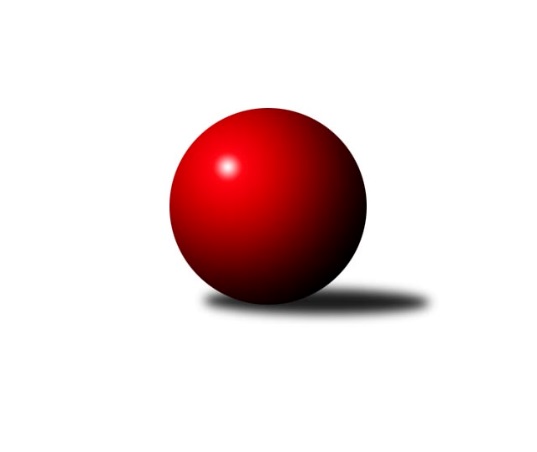 Č.9Ročník 2019/2020	16.11.2019Nejlepšího výkonu v tomto kole: 2801 dosáhlo družstvo: HKK Olomouc ˝B˝Severomoravská divize 2019/2020Výsledky 9. kolaSouhrnný přehled výsledků:SKK Ostrava ˝A˝	- KK Šumperk A	4:4	2427:2398	6.5:5.5	16.11.TJ Sokol Mohelnice A	- TJ Sokol Bohumín ˝B˝	1:7	2468:2555	5.0:7.0	16.11.TJ Sokol Michálkovice ˝A˝	- TJ Opava ˝B˝	6:2	2594:2443	9.0:3.0	16.11.TJ VOKD Poruba ˝A˝	- TJ Odry ˝B˝	6:2	2599:2532	6.0:6.0	16.11.HKK Olomouc ˝B˝	- TJ Sokol Sedlnice ˝A˝	7:1	2801:2669	9.0:3.0	16.11.SKK Jeseník ˝A˝	- KK Minerva Opava ˝A˝	6:2	2581:2553	6.5:5.5	16.11.Tabulka družstev:	1.	TJ Sokol Michálkovice ˝A˝	9	7	1	1	49.0 : 23.0 	61.0 : 47.0 	 2544	15	2.	SKK Ostrava ˝A˝	9	6	2	1	47.0 : 25.0 	61.5 : 46.5 	 2611	14	3.	TJ Sokol Bohumín ˝B˝	9	5	1	3	45.0 : 27.0 	61.0 : 47.0 	 2522	11	4.	KK Šumperk A	9	5	1	3	39.5 : 32.5 	59.0 : 49.0 	 2556	11	5.	SKK Jeseník ˝A˝	9	5	0	4	38.0 : 34.0 	52.5 : 55.5 	 2577	10	6.	KK Minerva Opava ˝A˝	9	5	0	4	36.0 : 36.0 	54.5 : 53.5 	 2538	10	7.	TJ VOKD Poruba ˝A˝	9	3	2	4	37.0 : 35.0 	59.0 : 49.0 	 2554	8	8.	TJ Odry ˝B˝	9	4	0	5	31.0 : 41.0 	51.5 : 56.5 	 2488	8	9.	HKK Olomouc ˝B˝	9	4	0	5	31.0 : 41.0 	49.0 : 59.0 	 2494	8	10.	TJ Sokol Sedlnice ˝A˝	9	2	3	4	32.5 : 39.5 	50.0 : 58.0 	 2592	7	11.	TJ Opava ˝B˝	9	2	0	7	26.0 : 46.0 	43.5 : 64.5 	 2455	4	12.	TJ Sokol Mohelnice A	9	1	0	8	20.0 : 52.0 	45.5 : 62.5 	 2493	2Podrobné výsledky kola:	 SKK Ostrava ˝A˝	2427	4:4	2398	KK Šumperk A	Vladimír Korta	 	 199 	 208 		407 	 2:0 	 359 	 	177 	 182		Martin Sedlář	Zdeněk Kuna	 	 200 	 196 		396 	 0:2 	 408 	 	208 	 200		Miroslav Smrčka	Miroslav Složil	 	 210 	 167 		377 	 1:1 	 404 	 	199 	 205		Rostislav Biolek	Jiří Trnka	 	 212 	 207 		419 	 2:0 	 393 	 	194 	 199		Pavel Košťál	Dominik Böhm	 	 218 	 209 		427 	 1:1 	 432 	 	229 	 203		Pavel Heinisch	Lenka Pouchlá	 	 195 	 206 		401 	 0.5:1.5 	 402 	 	195 	 207		Petr Matějkarozhodčí: vedoucí družstevNejlepší výkon utkání: 432 - Pavel Heinisch	 TJ Sokol Mohelnice A	2468	1:7	2555	TJ Sokol Bohumín ˝B˝	Rostislav Krejčí	 	 208 	 218 		426 	 1:1 	 452 	 	258 	 194		Libor Krajčí	Jaroslav Jílek	 	 216 	 208 		424 	 0:2 	 431 	 	222 	 209		Roman Honl	Martin Macas	 	 216 	 221 		437 	 2:0 	 399 	 	213 	 186		Vladimír Sládek	Martin Jašek	 	 217 	 186 		403 	 1:1 	 424 	 	206 	 218		René Světlík	Antonín Jašek	 	 180 	 182 		362 	 0:2 	 388 	 	196 	 192		Lada Péli	Milan Šula	 	 190 	 226 		416 	 1:1 	 461 	 	239 	 222		Štefan Dendisrozhodčí: Nejlepší výkon utkání: 461 - Štefan Dendis	 TJ Sokol Michálkovice ˝A˝	2594	6:2	2443	TJ Opava ˝B˝	Jiří Řepecký	 	 224 	 206 		430 	 2:0 	 396 	 	195 	 201		Krzysztof Wróblewski	Martin Ščerba	 	 221 	 211 		432 	 1:1 	 433 	 	205 	 228		Slawomir Holynski	Michal Zych	 	 223 	 204 		427 	 2:0 	 362 	 	185 	 177		Josef Němec	Josef Jurášek	 	 223 	 200 		423 	 1:1 	 428 	 	220 	 208		Svatopluk Kříž	Petr Řepecký	 	 229 	 211 		440 	 1:1 	 422 	 	209 	 213		Jan Kořený	Josef Linhart	 	 216 	 226 		442 	 2:0 	 402 	 	203 	 199		Václav Bohačíkrozhodčí: Nejlepší výkon utkání: 442 - Josef Linhart	 TJ VOKD Poruba ˝A˝	2599	6:2	2532	TJ Odry ˝B˝	Michal Bezruč	 	 223 	 231 		454 	 2:0 	 415 	 	210 	 205		Jan Frydrych	Jáchym Kratoš	 	 217 	 194 		411 	 1:1 	 447 	 	216 	 231		Jana Frydrychová	Petr Oravec	 	 231 	 215 		446 	 1:1 	 431 	 	212 	 219		Vojtěch Rozkopal	Martin Skopal	 	 202 	 205 		407 	 0:2 	 425 	 	212 	 213		Ondřej Gajdičiar	Jiří Kratoš	 	 207 	 229 		436 	 1:1 	 395 	 	215 	 180		Jiří Madecký	Jan Míka	 	 225 	 220 		445 	 1:1 	 419 	 	195 	 224		Stanislava Ovšákovározhodčí: Míka LadislavNejlepší výkon utkání: 454 - Michal Bezruč	 HKK Olomouc ˝B˝	2801	7:1	2669	TJ Sokol Sedlnice ˝A˝	Dušan Říha	 	 242 	 240 		482 	 2:0 	 431 	 	223 	 208		Miroslav Mikulský	Zbyněk Sobota	 	 221 	 253 		474 	 1:1 	 459 	 	249 	 210		Lukáš Koliba	Leopold Jašek	 	 225 	 214 		439 	 1:1 	 437 	 	208 	 229		Adam Chvostek	Miroslav Dokoupil	 	 237 	 240 		477 	 2:0 	 467 	 	232 	 235		Milan Janyška	Josef Šrámek	 	 241 	 237 		478 	 1:1 	 479 	 	237 	 242		Jan Stuchlík	Jaroslava Havranová	 	 228 	 223 		451 	 2:0 	 396 	 	217 	 179		Zdeněk Skalarozhodčí: Vedoucí družstevNejlepší výkon utkání: 482 - Dušan Říha	 SKK Jeseník ˝A˝	2581	6:2	2553	KK Minerva Opava ˝A˝	Pavel Hannig	 	 225 	 207 		432 	 2:0 	 426 	 	222 	 204		Pavel Martinec	Jiří Fárek	 	 217 	 218 		435 	 2:0 	 419 	 	208 	 211		Zdeněk Chlopčík	Václav Smejkal	 	 203 	 234 		437 	 1:1 	 415 	 	209 	 206		Karel Kratochvíl	Petr Šulák	 	 211 	 209 		420 	 0.5:1.5 	 428 	 	219 	 209		Aleš Fischer	Jaromíra Smejkalová	 	 232 	 201 		433 	 1:1 	 420 	 	218 	 202		Luděk Slanina	Petra Rosypalová	 	 202 	 222 		424 	 0:2 	 445 	 	222 	 223		Jan Strnadelrozhodčí: Nejlepší výkon utkání: 445 - Jan StrnadelPořadí jednotlivců:	jméno hráče	družstvo	celkem	plné	dorážka	chyby	poměr kuž.	Maximum	1.	Pavel Hannig 	SKK Jeseník ˝A˝	456.61	299.0	157.6	2.4	6/6	(493)	2.	Martin Macas 	TJ Sokol Mohelnice A	450.00	304.7	145.3	3.2	6/6	(477)	3.	Lenka Pouchlá 	SKK Ostrava ˝A˝	448.50	302.5	146.0	3.1	4/5	(476)	4.	Dominik Böhm 	SKK Ostrava ˝A˝	444.75	310.3	134.5	3.1	4/5	(480)	5.	Jan Stuchlík 	TJ Sokol Sedlnice ˝A˝	442.78	307.3	135.4	5.1	6/6	(519)	6.	Václav Smejkal 	SKK Jeseník ˝A˝	442.17	299.9	142.3	4.5	6/6	(480)	7.	Josef Šrámek 	HKK Olomouc ˝B˝	441.67	296.5	145.2	4.4	5/6	(506)	8.	Pavel Heinisch 	KK Šumperk A	441.48	299.2	142.3	5.3	5/5	(461)	9.	Jiří Kratoš 	TJ VOKD Poruba ˝A˝	441.21	296.2	145.0	4.1	6/6	(483)	10.	Jiří Trnka 	SKK Ostrava ˝A˝	441.20	297.0	144.2	3.2	5/5	(481)	11.	Lukáš Koliba 	TJ Sokol Sedlnice ˝A˝	440.44	296.0	144.4	6.0	6/6	(459)	12.	Milan Janyška 	TJ Sokol Sedlnice ˝A˝	438.75	297.8	141.0	3.6	6/6	(467)	13.	Jan Míka 	TJ VOKD Poruba ˝A˝	438.08	306.3	131.8	4.5	6/6	(472)	14.	Michal Zych 	TJ Sokol Michálkovice ˝A˝	437.35	291.8	145.6	4.8	5/5	(511)	15.	Jiří Fárek 	SKK Jeseník ˝A˝	436.83	300.9	135.9	4.8	4/6	(478)	16.	Libor Krajčí 	TJ Sokol Bohumín ˝B˝	436.60	297.3	139.4	7.0	5/5	(452)	17.	Martin Zavacký 	SKK Jeseník ˝A˝	435.50	305.0	130.5	7.0	4/6	(448)	18.	Marek Zapletal 	KK Šumperk A	435.40	295.2	140.2	4.8	4/5	(492)	19.	Miroslav Mikulský 	TJ Sokol Sedlnice ˝A˝	435.21	300.8	134.5	7.0	6/6	(467)	20.	Stanislava Ovšáková 	TJ Odry ˝B˝	434.64	296.0	138.6	5.0	5/5	(477)	21.	Jaromír Rabenseifner 	KK Šumperk A	434.58	298.5	136.1	5.3	4/5	(473)	22.	Petr Řepecký 	TJ Sokol Michálkovice ˝A˝	434.56	298.0	136.6	5.4	5/5	(461)	23.	Michal Bezruč 	TJ VOKD Poruba ˝A˝	434.50	298.8	135.8	6.9	5/6	(463)	24.	Vladimír Korta 	SKK Ostrava ˝A˝	434.40	293.2	141.2	4.5	5/5	(463)	25.	Milan Šula 	TJ Sokol Mohelnice A	433.40	293.0	140.4	2.7	5/6	(452)	26.	Roman Honl 	TJ Sokol Bohumín ˝B˝	431.88	288.6	143.3	2.3	5/5	(489)	27.	Pavel Martinec 	KK Minerva Opava ˝A˝	431.75	289.5	142.3	4.0	5/5	(481)	28.	Josef Linhart 	TJ Sokol Michálkovice ˝A˝	431.70	291.6	140.1	4.3	5/5	(446)	29.	Miroslav Smrčka 	KK Šumperk A	431.52	299.2	132.3	4.4	5/5	(478)	30.	Břetislav Mrkvica 	TJ Opava ˝B˝	431.38	291.1	140.3	5.0	4/6	(455)	31.	Luděk Slanina 	KK Minerva Opava ˝A˝	430.70	286.8	143.9	2.9	4/5	(475)	32.	Jaroslava Havranová 	HKK Olomouc ˝B˝	430.47	294.3	136.1	5.4	5/6	(492)	33.	Petr Oravec 	TJ VOKD Poruba ˝A˝	428.13	294.8	133.4	5.5	6/6	(466)	34.	Mariusz Gierczak 	TJ Opava ˝B˝	426.63	284.4	142.3	6.9	4/6	(437)	35.	Adam Chvostek 	TJ Sokol Sedlnice ˝A˝	426.20	295.1	131.1	5.6	5/6	(452)	36.	Jiří Řepecký 	TJ Sokol Michálkovice ˝A˝	426.12	300.5	125.6	6.4	5/5	(443)	37.	Dušan Říha 	HKK Olomouc ˝B˝	425.75	296.5	129.3	6.9	5/6	(482)	38.	Jan Strnadel 	KK Minerva Opava ˝A˝	425.28	296.3	129.0	6.0	5/5	(446)	39.	Miroslav Složil 	SKK Ostrava ˝A˝	425.07	286.9	138.2	4.5	5/5	(468)	40.	Zdeněk Skala 	TJ Sokol Sedlnice ˝A˝	423.81	285.6	138.3	7.4	4/6	(467)	41.	Miroslav Pytel 	SKK Ostrava ˝A˝	423.44	285.8	137.7	5.8	4/5	(437)	42.	Svatopluk Kříž 	TJ Opava ˝B˝	423.00	286.2	136.8	7.2	6/6	(471)	43.	Pavel Košťál 	KK Šumperk A	422.68	298.3	124.4	6.1	5/5	(463)	44.	Aleš Fischer 	KK Minerva Opava ˝A˝	421.32	292.2	129.1	4.9	5/5	(447)	45.	Jan Kořený 	TJ Opava ˝B˝	420.70	285.5	135.2	5.5	5/6	(453)	46.	Lukáš Trojek 	TJ VOKD Poruba ˝A˝	418.88	293.0	125.9	7.8	4/6	(450)	47.	Štefan Dendis 	TJ Sokol Bohumín ˝B˝	418.75	291.3	127.5	6.3	4/5	(461)	48.	Petr Šulák 	SKK Jeseník ˝A˝	418.70	296.1	122.6	8.7	5/6	(467)	49.	Zdeněk Chlopčík 	KK Minerva Opava ˝A˝	418.28	288.0	130.2	5.0	5/5	(444)	50.	Lada Péli 	TJ Sokol Bohumín ˝B˝	417.12	285.4	131.7	4.6	5/5	(489)	51.	Jiří Madecký 	TJ Odry ˝B˝	415.73	281.8	133.9	5.8	5/5	(442)	52.	Leopold Jašek 	HKK Olomouc ˝B˝	415.46	289.5	126.0	5.3	6/6	(464)	53.	Václav Bohačík 	TJ Opava ˝B˝	415.13	281.0	134.1	7.3	6/6	(445)	54.	Zbyněk Sobota 	HKK Olomouc ˝B˝	414.73	285.7	129.0	8.9	5/6	(474)	55.	René Světlík 	TJ Sokol Bohumín ˝B˝	414.55	294.5	120.1	10.5	5/5	(454)	56.	Jana Frydrychová 	TJ Odry ˝B˝	413.76	294.2	119.6	8.6	5/5	(473)	57.	Rostislav Biolek 	KK Šumperk A	413.36	288.2	125.2	6.7	5/5	(455)	58.	Rostislav Krejčí 	TJ Sokol Mohelnice A	412.33	282.8	129.5	4.5	4/6	(436)	59.	Martin Ščerba 	TJ Sokol Michálkovice ˝A˝	411.44	288.3	123.2	7.8	5/5	(436)	60.	Jaroslav Jílek 	TJ Sokol Mohelnice A	408.71	284.5	124.3	9.4	6/6	(440)	61.	Martin Skopal 	TJ VOKD Poruba ˝A˝	408.33	284.9	123.4	7.8	5/6	(433)	62.	Jaromíra Smejkalová 	SKK Jeseník ˝A˝	408.25	280.4	127.8	6.3	6/6	(464)	63.	Antonín Jašek 	TJ Sokol Mohelnice A	407.50	273.6	133.9	7.1	4/6	(430)	64.	Kateřina Bajerová 	HKK Olomouc ˝B˝	407.10	285.0	122.1	9.0	5/6	(486)	65.	Ondřej Gajdičiar 	TJ Odry ˝B˝	407.04	288.9	118.1	6.4	5/5	(425)	66.	Martin Jašek 	TJ Sokol Mohelnice A	404.00	281.6	122.4	9.5	5/6	(445)	67.	Jan Frydrych 	TJ Odry ˝B˝	402.80	287.4	115.4	10.7	5/5	(441)		Jiří Vrba 	SKK Jeseník ˝A˝	443.00	290.0	153.0	7.0	1/6	(443)		Miroslav Dokoupil 	HKK Olomouc ˝B˝	438.13	294.1	144.0	6.9	2/6	(478)		Gabriela Beinhauerová 	KK Minerva Opava ˝A˝	435.00	301.3	133.7	3.0	1/5	(451)		Miroslav Vala 	SKK Jeseník ˝A˝	433.50	304.5	129.0	5.5	2/6	(437)		Slawomir Holynski 	TJ Opava ˝B˝	433.00	308.0	125.0	7.0	1/6	(433)		Zdeněk Štohanzl 	KK Minerva Opava ˝A˝	430.00	290.0	140.0	1.0	1/5	(430)		Zdeněk Kuna 	SKK Ostrava ˝A˝	428.88	301.3	127.6	6.0	2/5	(466)		Vojtěch Rozkopal 	TJ Odry ˝B˝	426.67	294.8	131.9	5.8	3/5	(459)		Petr Matějka 	KK Šumperk A	426.50	286.8	139.8	5.0	2/5	(462)		Pavel Hrabec 	TJ VOKD Poruba ˝A˝	426.17	304.5	121.7	8.2	3/6	(445)		Jan Pavlosek 	SKK Ostrava ˝A˝	426.00	286.0	140.0	3.3	2/5	(435)		Renata Semlerová 	TJ Sokol Mohelnice A	425.00	300.0	125.0	8.0	1/6	(425)		Lukáš Modlitba 	TJ Sokol Bohumín ˝B˝	425.00	301.0	124.0	3.0	1/5	(425)		Petra Rosypalová 	SKK Jeseník ˝A˝	422.00	287.7	134.3	7.0	3/6	(437)		František Vícha 	KK Minerva Opava ˝A˝	422.00	293.6	128.4	5.9	3/5	(449)		Ladislav Petr 	TJ Sokol Sedlnice ˝A˝	422.00	306.0	116.0	8.0	1/6	(422)		Karel Šnajdárek 	TJ Odry ˝B˝	421.67	280.3	141.3	5.0	1/5	(434)		Dalibor Hamrozy 	TJ Sokol Bohumín ˝B˝	419.33	292.8	126.5	7.5	3/5	(430)		Ludovít Kumi 	TJ Sokol Mohelnice A	419.00	285.0	134.0	5.0	1/6	(419)		Daniel Dudek 	TJ Sokol Michálkovice ˝A˝	415.17	280.7	134.5	8.2	2/5	(432)		Karel Kratochvíl 	KK Minerva Opava ˝A˝	415.00	298.0	117.0	4.0	1/5	(415)		Barbora Vichová 	TJ Opava ˝B˝	414.00	276.0	138.0	11.0	1/6	(414)		Rudolf Tvrdoň 	TJ Opava ˝B˝	412.33	285.0	127.3	6.5	3/6	(437)		Jáchym Kratoš 	TJ VOKD Poruba ˝A˝	411.00	291.0	120.0	10.0	1/6	(411)		Tomáš Sobotík 	TJ Sokol Sedlnice ˝A˝	410.00	281.0	129.0	8.5	1/6	(439)		Josef Jurášek 	TJ Sokol Michálkovice ˝A˝	409.33	280.5	128.8	4.8	2/5	(430)		Milan Franer 	TJ Opava ˝B˝	409.00	303.0	106.0	12.0	1/6	(409)		Radek Foltýn 	SKK Ostrava ˝A˝	407.17	277.8	129.3	8.2	2/5	(422)		Petr Řepecký 	TJ Sokol Michálkovice ˝A˝	403.00	273.0	130.0	6.0	1/5	(403)		Jana Tvrdoňová 	TJ Opava ˝B˝	402.00	284.0	118.0	7.0	1/6	(402)		Martin Orálek 	TJ Opava ˝B˝	401.50	288.0	113.5	12.5	1/6	(412)		Krzysztof Wróblewski 	TJ Opava ˝B˝	401.00	275.7	125.3	8.3	3/6	(405)		Vladimír Sládek 	TJ Sokol Bohumín ˝B˝	399.00	277.0	122.0	11.0	1/5	(399)		Petra Rosypalová 	SKK Jeseník ˝A˝	399.00	290.5	108.5	8.5	1/6	(421)		Michal Svoboda 	HKK Olomouc ˝B˝	398.00	267.0	131.0	13.0	1/6	(398)		Martina Honlová 	TJ Sokol Bohumín ˝B˝	396.13	285.3	110.8	9.0	3/5	(428)		Jiří Kropáč 	HKK Olomouc ˝B˝	396.00	290.0	106.0	10.0	1/6	(396)		Jan Ščerba 	TJ Sokol Michálkovice ˝A˝	395.00	285.0	110.0	9.5	2/5	(416)		Martin Pavič 	TJ Odry ˝B˝	393.50	278.0	115.5	8.0	2/5	(409)		Tereza Moravcová 	SKK Jeseník ˝A˝	388.00	309.0	79.0	12.0	1/6	(388)		Dagmar Jílková 	TJ Sokol Mohelnice A	381.50	264.0	117.5	9.0	2/6	(418)		Petr Kowalczyk 	TJ Sokol Sedlnice ˝A˝	381.33	270.0	111.3	8.7	3/6	(404)		Zdeněk Šebesta 	TJ Sokol Mohelnice A	375.00	273.0	102.0	14.0	1/6	(375)		Rostislav Bareš 	TJ VOKD Poruba ˝A˝	375.00	293.0	82.0	19.0	1/6	(375)		Josef Plšek 	KK Minerva Opava ˝A˝	368.00	283.0	85.0	14.0	1/5	(368)		Radomila Janoudová 	SKK Jeseník ˝A˝	363.00	283.0	80.0	22.0	1/6	(363)		Josef Němec 	TJ Opava ˝B˝	362.17	255.7	106.5	12.5	3/6	(395)		Martin Sedlář 	KK Šumperk A	359.00	238.0	121.0	6.0	1/5	(359)		Jaroslav Kopáč 	HKK Olomouc ˝B˝	359.00	252.0	107.0	6.0	1/6	(359)		Marie Říhová 	HKK Olomouc ˝B˝	356.50	261.0	95.5	14.5	2/6	(385)		Petr Schwalbe 	TJ Opava ˝B˝	337.00	262.5	74.5	18.0	2/6	(354)Sportovně technické informace:Starty náhradníků:registrační číslo	jméno a příjmení 	datum startu 	družstvo	číslo startu24246	Jáchym Kratoš	16.11.2019	TJ VOKD Poruba ˝A˝	1x18339	Martin Sedlář	16.11.2019	KK Šumperk A	1x23983	Vladimír Sládek	16.11.2019	TJ Sokol Bohumín ˝B˝	1x1875	Karel Kratochvíl	16.11.2019	KK Minerva Opava ˝A˝	1x23438	Krzysztof Wróblewski	16.11.2019	TJ Opava ˝B˝	3x25239	Slawomir Holynski	16.11.2019	TJ Opava ˝B˝	1x14917	Josef Jurášek	16.11.2019	TJ Sokol Michálkovice ˝A˝	4x22427	Petra Špiková	16.11.2019	SKK Jeseník ˝A˝	3x
Hráči dopsaní na soupisku:registrační číslo	jméno a příjmení 	datum startu 	družstvo	Program dalšího kola:10. kolo23.11.2019	so	9:00	TJ Odry ˝B˝ - HKK Olomouc ˝B˝	23.11.2019	so	9:00	KK Minerva Opava ˝A˝ - TJ VOKD Poruba ˝A˝	23.11.2019	so	9:00	TJ Opava ˝B˝ - TJ Sokol Sedlnice ˝A˝	23.11.2019	so	9:00	TJ Sokol Michálkovice ˝A˝ - SKK Ostrava ˝A˝	23.11.2019	so	10:00	TJ Sokol Bohumín ˝B˝ - SKK Jeseník ˝A˝	23.11.2019	so	13:00	KK Šumperk A - TJ Sokol Mohelnice A	Nejlepší šestka kola - absolutněNejlepší šestka kola - absolutněNejlepší šestka kola - absolutněNejlepší šestka kola - absolutněNejlepší šestka kola - dle průměru kuželenNejlepší šestka kola - dle průměru kuželenNejlepší šestka kola - dle průměru kuželenNejlepší šestka kola - dle průměru kuželenNejlepší šestka kola - dle průměru kuželenPočetJménoNázev týmuVýkonPočetJménoNázev týmuPrůměr (%)Výkon1xDušan ŘíhaOlomouc B4821xŠtefan DendisBohumín B109.714612xJan StuchlíkSedlnice A4791xJosef LinhartMichálkovice A108.184423xJosef ŠrámekOlomouc B4781xDušan ŘíhaOlomouc B107.824822xMiroslav DokoupilOlomouc B4771xPetr ŘepeckýMichálkovice A107.694401xZbyněk SobotaOlomouc B4741xLibor KrajčíBohumín B107.574522xMilan JanyškaSedlnice A4672xJan StuchlíkSedlnice A107.15479